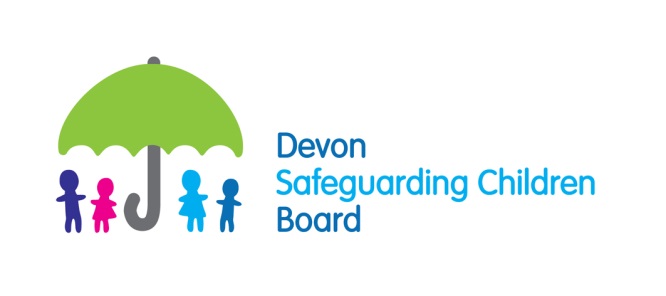 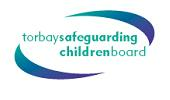 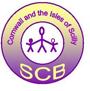 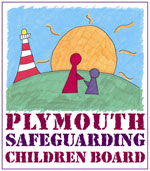 South West Peninsula Learning & Improvement FrameworkAppendix 4Quality Assurance reporting scheduleMACA Timetable 2015:MACA Timetable 2016:Section 11 process:DATE OF MACATHEMEDATE REPORTING TO BOARDDATE OF BEST PRACTICE FORUM28th January 2015Looked after children11th March 201521st & 22nd April 2015Child sexual exploitation10th June 201515th & 16th July 2015Toxic trio (joint adult/children’s MACA)17th September 201513th October 201514th & 15th October 2015Working with sexual abuse9th December 2015January 2016DATE OF MACATHEMEDATE REPORTING TO BOARDDATE OF BEST PRACTICE FORUM20th & 21st January 2016Early Help9th March 2016April 2016 TBC20th & 21st April 20168th June 2016July 2016 TBC20th & 21st July 201614th September 2016October 2016 TBC19th & 20th October 201614th December 2016January 2017 TBC